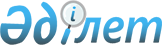 "Қазақстан Республикасының кейбір заңнамалық актілеріне азаматтық, банктік заңнаманы жетілдіру және кәсіпкерлік қызмет үшін жағдайды жақсарту мәселелері бойынша өзгерістер мен толықтырулар енгізу туралы" 2017 жылғы 27 ақпандағы Қазақстан Республикасының Заңын іске асыру жөніндегі шаралар туралыҚазақстан Республикасы Премьер-Министрінің 2017 жылғы 19 сәуірдегі № 49-ө өкімі.
      1. Қоса беріліп отырған "Қазақстан Республикасының кейбір заңнамалық актілеріне азаматтық, банктік заңнаманы жетілдіру және кәсіпкерлік қызмет үшін жағдайды жақсарту мәселелері бойынша өзгерістер мен толықтырулар енгізу туралы" 2017 жылғы 27 ақпандағы Қазақстан Республикасының Заңын іске асыру мақсатында қабылдануы қажет нормативтік құқықтық актілердің тізбесі (бұдан әрі - тізбе) бекітілсін.
      2. Қазақстан Республикасының мемлекеттік органдары:
      1) тізбеге сәйкес нормативтік құқықтық актілердің жобаларын әзірлесін және белгіленген тәртіппен Қазақстан Республикасының Үкіметіне бекітуге енгізсін;
      2) тиісті ведомстволық нормативтік құқықтық актілерді қабылдасын және қабылданған шаралар туралы Қазақстан Республикасының Үкіметін хабардар етсін. "Қазақстан Республикасының кейбір заңнамалық актілеріне азаматтық, банктік заңнаманы жетілдіру және кәсіпкерлік қызмет үшін жағдайды жақсарту мәселелері бойынша өзгерістер мен толықтырулар енгізу туралы" 2017 жылғы 27 ақпандағы Қазақстан Республикасының Заңын іске асыру мақсатында қабылдануы қажет нормативтік құқықтық актілердің тізбесі
      Ескертпе: аббревиатуралардың толық жазылуы:
      Әділетмині - Қазақстан Республикасының Әділет министрлігі
      ДСМ - Қазақстан Республикасының Денсаулық сақтау министрлігі
      ИДМ - Қазақстан Республикасының Инвестициялар және даму министрлігі
      Қаржымині - Қазақстан Республикасының Қаржы министрлігі
      ҚАӨМ - Қазақстан Республикасының Қорғаныс және аэроғарыш өнеркәсібі министрлігі
      ҰЭМ - Қазақстан Республикасының Ұлттық экономика министрлігі
      ҰБ – Қазақстан Республикасының Ұлттық Банкі
      ЭМ - Қазақстан Республикасының Энергетика министрлігі
					© 2012. Қазақстан Республикасы Әділет министрлігінің «Қазақстан Республикасының Заңнама және құқықтық ақпарат институты» ШЖҚ РМК
				
      Премьер-Министр

Б. Сағынтаев
Қазақстан Республикасы
Премьер-Министрінің
2017 жылғы 19 сәуірдегі
№ 49-ө өкімімен
бекітілген
Р/с №
Нормативтік құқықтық және құқықтық актінің атауы
Актінің нысаны
Орындауға жауапты мемлекеттік орган
Орындау мерзімі
Нормативтік құқықтық және құқықтық актілердің сапасына, уақтылы әзірленуі мен енгізілуіне жауапты тұлға
1
2
3
4
5
6
1.
Алып тасталды – ҚР Премьер-Министрінің 28.04.2018 № 52-ө өкімімен.
Алып тасталды – ҚР Премьер-Министрінің 28.04.2018 № 52-ө өкімімен.
Алып тасталды – ҚР Премьер-Министрінің 28.04.2018 № 52-ө өкімімен.
Алып тасталды – ҚР Премьер-Министрінің 28.04.2018 № 52-ө өкімімен.
Алып тасталды – ҚР Премьер-Министрінің 28.04.2018 № 52-ө өкімімен.
2.
"Мемлекеттік көрсетілетін қызметтер тізілімін бекіту туралы" Қазақстан Республикасы Үкіметінің 2013 жылғы 18 қыркүйектегі № 983 қаулысына өзгерістер мен толықтырулар енгізу туралы
Қазақстан Республикасы Үкіметінің қаулысы
ҰЭМ
2017 жылғы сәуір
М.Е. Әбілқасымова
3.
"Кредиторлар талаптары тізілімінің нысандарын, оны қалыптастыру қағидалары мен мерзімін бекіту туралы" Қазақстан Республикасы Үкіметінің 2014 жылғы 2 шілдедегі № 762 қаулысына өзгерістер мен толықтырулар енгізу туралы
Қазақстан Республикасы Үкіметінің қаулысы
Қаржымині
2017 жылғы сәуір
Р.Е. Дәленов
4.
"Екінші деңгейдегі банктердің кредиттік портфельдерінің сапасын жақсартуға маманданған ұйымның қызмет түрлерін жүзеге асыру қағидаларын, сондай-ақ Иеленетін (иеленген) күмәнді және үмітсіз активтерге қойылатын талаптарды бекіту туралы" Қазақстан Республикасы Ұлттық Банкі Басқармасының 2014 жылғы 24 қыркүйектегі № 179 қаулысына өзгерістер мен толықтырулар енгізу туралы
Қазақстан Республикасы ның Ұлттық Банкі Басқармасының қаулысы
ҰБ
2017 жылғы сәуір
О.А. Смоляков
5.
"Банк активтерінің және міндеттемелерінің бір бөлігін не толық мөлшерде басқа банкке (банктерге) бірмезгілде беру жөніндегі операцияны, оның ішінде бас банк пен оған қатысты қайта құрылымдау жүргізілген еншілес банк арасында активтер мен міндеттемелерді бірмезгілде беру жөніндегі операцияны жүргізу және уәкілетті органның осы операцияларды келісу қағидаларын, сондай-ақ көрсетілген операцияларды жүргізу кезінде беруге жататын активтер мен міндеттемелердің түрлерін бекіту туралы" Қазақстан Республикасы Ұлттық Банкі Басқармасының 2015 жылғы 8 мамырдағы № 77 қаулысына өзгерістер мен толықтырулар енгізу туралы
Қазақстан Республикасы ның Ұлттық Банкі Басқармасының қаулысы
ҰБ
2017 жылғы сәуір
О.А. Смоляков
6.
Қазақстан Республикасы Қаржы министрінің кейбір бұйрықтарына және Қазақстан Республикасы Ұлттық Банкі Басқармасының қаулыларына өзгерістер мен толықтырулар енгізу туралы
Қазақстан Республикасы Қаржы министрінің және Қазақстан Республикасы Ұлттық Банкі Басқармасының бірлескен бұйрығы мен қаулысы
Қаржымині, ҰБ
2017 жылғы қараша
Р.Е. Дәленов, О.А. Смоляков
7.
Республикалық бюджеттен қаржыландырылатын Қазақстан Республикасы мемлекеттік органдарының талдамалық және әлеуметтанушылық зерттеулердің, оның ішінде халықаралық ұйымдармен бірлескен зерттеулерінің бірыңғай дерекқорын жүргізу қағидаларын бекіту туралы
Қазақстан Республикасы Әділет министрінің бұйрығы
Әділетмині
2017 жылғы сәуір
З.Х. Баймолдина
8.
Объектіні пайдалануға қабылдау актісінің нысанын бекіту туралы
Қазақстан Республикасы Инвестициялар және даму министрінің бұйрығы
ИДМ
2017 жылғы сәуір
Р.В. Скляр
9.
Құрылыс-монтаждау жұмыстарының сапасы және орындалған жұмыстардың жобаға сәйкестігі туралы қорытындылардың, сәйкестік туралы декларацияның нысандарын бекіту туралы
Қазақстан Республикасы Инвестициялар және даму министрінің бұйрығы
ИДМ
2017 жылғы сәуір
Р.В. Скляр
10.
Уақытша әкімшінің, оңалтуды, уақытша немесе банкроттықты басқарушылардың негізгі сыйақысының ең төмен және жоғары шектерін, сондай-ақ осындай сыйақыны төлеу қағидаларын бекіту туралы
Қазақстан Республикасы Қаржы министрінің бұйрығы
Қаржымині
2017 жылғы сәуір
Р.Е. Дәленов
11.
"Салықтық және кедендік әкімшілендірудің кейбір мәселелері туралы" Қазақстан Республикасы Қаржы министрінің 2008 жылғы 30 желтоқсандағы № 637 бұйрығына өзгерістер мен толықтырулар енгізу туралы
Қазақстан Республикасы Қаржы министрінің бұйрығы
Қаржымині
2017 жылғы сәуір
Р.Е. Дәленов
12.
"Мемлекеттік экологиялық сараптамаға жататын және қоршаған ортаға эмиссияларға рұқсаттар беру үшін I санаттағы объектілерді қоршаған ортаны қорғау саласындағы уәкілетті орган мен оның аумақтық бөлімшелері арасында бөлу туралы" Қазақстан Республикасы Қоршаған ортаны қорғау министрінің 2009 жылғы 23 шілдедегі № 143-Ө бұйрығына өзгерістер мен толықтырулар енгізу туралы
Қазақстан Республикасы Энергетика министрінің бұйрығы
ЭМ
2017 жылғы сәуір
Ғ.Қ. Сәдібеков
13.
"Сәулет, қала құрылысы және құрылыс қызметі саласында сараптамалық жұмыстар мен инжинирингтік көрсетілетін қызметтерді жүзеге асыратын сарапшыларды аттестаттау қағидаларын бекіту туралы" Қазақстан Республикасы Ұлттық экономика министрінің 2014 жылғы 27 қарашадағы № 114 бұйрығына өзгерістер мен толықтырулар енгізу туралы
Қазақстан Республикасы Инвестициялар және даму министрінің бұйрығы
ИДМ
2017 жылғы сәуір
Р.В. Скляр
14.
"Салықтық өтініштердің нысандарын бекіту туралы" Қазақстан Республикасы Қаржы министрінің 2014 жылғы 31 желтоқсандағы № 604 бұйрығына өзгерістер мен толықтырулар енгізу туралы
Қазақстан Республикасы Қаржы министрінің бұйрығы
Қаржымині
2017 жылғы сәуір
Р.Е. Дәленов
15.
"Кемені, оның ішінде шағын көлемді кемені және оған құқықтарды мемлекеттік тіркеу қағидаларын бекіту туралы" Қазақстан Республикасы Инвестициялар және даму министрінің міндетін атқарушының 2015 жылғы 23 қаңтардағы № 51 бұйрығына толықтырулар енгізу туралы
Қазақстан Республикасы Инвестициялар және даму министрінің бұйрығы
ИДМ
2017 жылғы сәуір
Р.В. Скляр
16.
"Мемлекеттік экологиялық сараптама жүргізу қағидаларын бекіту туралы" Қазақстан Республикасы Энергетика министрінің 2015 жылғы 16 ақпандағы № 100 бұйрығына өзгерістер мен толықтырулар енгізу туралы
Қазақстан Республикасы Энергетика министрінің бұйрығы
ЭМ
2017 жылғы сәуір
Ғ.К. Сәдібеков
17.
"Кемелерді және оларға құқықтарды мемлекеттік тіркеу қағидаларын бекіту туралы" Қазақстан Республикасының Инвестициялар және даму министрінің міндетін атқарушының 2015 жылғы 24 ақпандағы № 165 бұйрығына толықтыру енгізу туралы
Қазақстан Республикасы Инвестициялар және даму министрінің бұйрығы
ИДМ
2017 жылғы сәуір
Р.В. Скляр
18.
"Санитариялық-эпидемиологиялық сараптама жүргізу қағидаларын бекіту туралы" Қазақстан Республикасы Ұлттық экономика министрінің 2015 жылғы 27 ақпандағы № 150 бұйрығына өзгерістер енгізу туралы
Қазақстан Республикасы Денсаулық сақтау министрінің бұйрығы
ДСМ
2017 жылғы сәуір
А.В. Цой
19.
"Қаржыландыру көздеріне қарамастан, жаңаларын салуға, сондай-ақ бұрыннан бар үйлер мен ғимараттарды, олардың кешендерін, инженерлік және көлік коммуникацияларын өзгертуге (реконструкциялауға, кеңейтуге, техникалық қайта жарақтандыруға, жаңғыртуға және күрделі жөндеуге) арналған техникалық-экономикалық негіздемелерге және жобалау-сметалық құжаттамасына ведомстводан тыс кешенді сараптама жүргізу қағидаларын бекіту туралы" Қазақстан Республикасы Ұлттық экономика министрінің 2015 жылғы 1 сәуірдегі № 299 бұйрығына өзгерістер мен толықтырулар енгізу туралы
Қазақстан Республикасы Инвестициялар және даму министрінің бұйрығы
ИДМ
2017 жылғы сәуір
Р.В. Скляр
20.
"Қала құрылысы және құрылыс жобалары (техникалық- экономикалық негіздемелер және жобалау-сметалық құжаттамалар) бойынша сараптама қорытындыларын ресімдеу қағидаларын бекіту туралы" Қазақстан Республикасы Ұлттық экономика министрінің 2015 жылғы 2 сәуірдегі № 305 бұйрығына өзгерістер мен толықтырулар енгізу туралы
Қазақстан Республикасы инвестициялар және даму министрінің бұйрығы
ИДМ
2017 жылғы сәуір
Р.В. Скляр
21.
"Сараптама комиссияларын (сараптама топтарын) құру және кешенді ведомстводан тыс сараптамаға және қала құрылысы сараптамасына қатысу үшін мамандарды (мамандандырылған институттар мен ұйымдарды) тарту қағидаларын бекіту туралы" Қазақстан Республикасы Ұлттық экономика министрінің 2015 жылғы 2 сәуірдегі № 306 бұйрығына өзгерістер мен толықтырулар енгізу туралы
Қазақстан Республикасы Инвестициялар және даму министрінің бұйрығы
ИДМ
2017 жылғы сәуір
Р.В. Скляр
22.
"Халықтың санитариялық- эпидемиологиялық саламаттылығы саласындағы мемлекеттік көрсетілетін қызметтер стандарттарын бекіту туралы" Қазақстан Республикасы Ұлттық экономика министрінің 2015 жылғы 3 сәуірдегі № 307 бұйрығына өзгерістер мен толықтырулар енгізу туралы
Қазақстан Республикасы Денсаулық сақтау министрінің бұйрығы
ДСМ
2017 жылғы сәуір
А.В. Цой
23.
"Ғарыш объектілерін және оларға құқықтарды мемлекеттік тіркеу қағидаларын және ғарыш объектілері тіркелімінің нысанын бекіту туралы" Қазақстан Республикасы Инвестициялар және даму министрінің 2015 жылғы 24 сәуірдегі № 484 бұйрығына толықтырулар енгізу туралы
Қазақстан Республикасы Қорғаныс және аэроғарыш өнеркәсібі министрінің бұйрығы
ҚАӨМ
2017 жылғы сәуір
М.Р. Нұрғожин
24.
"Теміржол көлігі саласында мемлекеттік көрсетілетін қызметтер стандарттарын бекіту туралы" Қазақстан Республикасы Инвестициялар және даму министрінің 2015 жылғы 30 сәуірдегі № 555 бұйрығына өзгерістер мен толықтырулар енгізу туралы
Қазақстан Республикасы Инвестициялар және даму министрінің бұйрығы
ИДМ
2017 жылғы сәуір
Р.В. Скляр
25.
"Ішкі су көлігі саласында мемлекеттік көрсетілетін қызметтер стандарттарын бекіту туралы" Қазақстан Республикасы Инвестициялар және даму министрінің 2015 жылғы 30 сәуірдегі № 556 бұйрығына өзгерістер мен толықтырулар енгізу туралы
Қазақстан Республикасы Инвестициялар және даму министрінің бұйрығы
ИДМ
2017 жылғы сәуір
Р.В. Скляр
26.
"Сауда мақсатында теңізде жүзу саласындағы мемлекеттік көрсетілетін қызметтер стандарттарын бекіту туралы" Қазақстан Республикасы Инвестициялар және даму министрінің 2015 жылғы 30 сәуірдегі № 558 бұйрығына өзгеріс енгізу туралы
Қазақстан Республикасы Инвестициялар және даму министрінің бұйрығы
ИДМ
2017 жылғы сәуір
Р.В. Скляр
27.
"Халықтың санитариялық- эпидемиологиялық саламаттылығы саласындағы мемлекеттік көрсетілетін қызметтер регламенттерін бекіту туралы" Қазақстан Республикасы Ұлттық экономика министрінің 2015 жылғы 4 мамырдағы № 374 бұйрығына өзгерістер енгізу туралы
Қазақстан Республикасы Денсаулық сақтау министрінің бұйрығы
ДСМ
2017 жылғы сәуір
А.В. Цой
28.
"Барлық деңгейдегі қала құрылысы жобаларына кешенді қала құрылысы сараптамасын жүргізу қағидаларын бекіту туралы" Қазақстан Республикасы Ұлттық экономика министрінің 2015 жылғы 20 қарашадағы № 706 бұйрығына өзгерістер мен толықтырулар енгізу туралы
Қазақстан Республикасы Инвестициялар және даму министрінің бұйрығы
ИДМ
2017 жылғы сәуір
Р.В. Скляр
29.
Қазақстан Республикасы Әділет министрінің кейбір бұйрықтарына өзгерістер мен толықтырулар енгізу туралы
Қазақстан Республикасы Әділет министрінің бұйрығы
Әділетмині
2017 жылғы сәуір
Ж.Б. Ешмағамбетов